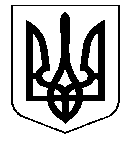 УКРАЇНАНОСІВСЬКА  МІСЬКА  РАДАНОСІВСЬКОГО  РАЙОНУ ЧЕРНІГІВСЬКОЇ  ОБЛАСТІВИКОНАВЧИЙ  КОМІТЕТР І Ш Е Н Н Я  26 липня 2018 року	м. Носівка	№ 223  Про погодження встановлення тимчасових споруд	Відповідно до статті 31 Закону України «Про місцеве самоврядування в Україні», Порядку розміщення тимчасових споруд для провадження підприємницької діяльності на території Носівської міської ради Чернігівської області, затвердженого рішенням 22 сесії 7 скликання 19.05.2017, розглянувши заяви громадян та інші подані ними документи, виконавчий комітет міської ради вирішив:Погодити встановлення стаціонарних тимчасових споруд за адресою вул. Вокзальна, 30, в м. Носівка, на земельних ділянках: - кадастровий номер 7423810100:01:008:0415, власник Волошина Л.О.;- кадастровий номер 7423810100:01:008:0416, власник Розум М.В.за умови виконання вимог Порядку розміщення тимчасових споруд для провадження підприємницької діяльності на території Носівської міської ради Чернігівської області.Контроль за виконанням рішення покласти на заступника міського голови з питань житлово – комунального господарства Сичова О.В. та начальника відділу містобудування та архітектури виконавчого апарату міської ради Кононенка О.П. Міський голова                                                                    В.М. ІгнатченкоРішення підготував:Начальник відділу містобудування та архітектури                                                                        О.П. Кононенко 